So seh ich's 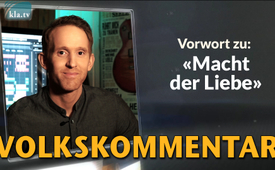 Vorwort zum Lied "Macht der Liebe" (Paul Burmann)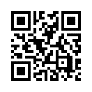 Nebst all den Covid-Einschränkungen ein Song über die „Macht der Liebe“?! Ja! Denn die Seiten der öffentlichen Medien und die der Gegenstimmen prallen momentan mit voller Wucht aufeinander. In diesen Zeiten braucht es umso mehr Herz und Liebe füreinander, egal wo ein anderer gerade steht. Liebe findet immer einen Weg – trotz anderer Meinungen.Hallo zusammen, ich bin der Paul. Und bevor ihr meinen neuesten Song hört, ein paar Worte was mich zu diesem Song bewegt hat.Inmitten der aktuellen Krise über Liebe zu singen, während beständig neue Nachrichten, über weitere Beschränkungen und Einschränkungen -und was nicht alles unser Leben bestimmt- über uns hereinbrechen, scheint irgendwie beinahe unpassend zu sein. Und trotzdem habe ich meinen letzten Song mit „Macht der Liebe“ übertitelt. Warum, sage ich Euch gleich.Wir erleben gerade eine unglaubliche Zensur durch die Leitmedien. Immer mehr Fachstimmen, die eine andere Sichtweise zu der derzeitigen Krise haben, werden zensiert oder erst gar nicht publiziert. Es verschwinden Videos, Interviews, Fachartikel werden nicht abgedruckt, Talkshows von vornherein, mit Pro- und Contra Fachstimmen, gar nicht zugelassen usw. Inmitten dieser Zensur und dem großen Streit um die Deutungshoheit, erlebe ich auch unter den Mitmenschen in meinem Umfeld einen immer schärferen Ton und eine Verhärtung der Seiten. Die einen auf der Seite der öffentlichen Berichterstattung, die anderen auf der Seite der Gegenstimmen, prallen mit voller Wucht aufeinander. Ein Konsens rückt in weite Ferne, und geschweige denn von Einheit zu reden. Doch sind wir einmal ehrlich, sind die allermeisten von uns doch auch nur Laien, die das weitersagen, was sie aus ihrer jeweiligen Informationsquelle eben für richtig und plausibel halten. Ich empfinde, wir brauchen im Umgang mit unseren Mitmenschen eigentlich nicht auch noch mehr Überzeugungskraft, Überredungskunst oder Aufdringlichkeit oder sogar Streitgespräch, sondern mehr Liebe. Liebe, die herzlich dem anderen zugeneigt ist, 
egal wo er gerade steht.Ist er offen kann ich reden.Ist er aber verschlossen, kann ich auch schweigen. Ist er bedrückt, kann ich hinhören. Echte Liebe trifft den Nagel auf den Kopf.Sie kann streng und sie kann sanft sein,
doch sie trifft immer das tiefere Bedürfnis eines Mitmenschen.Der gleichen Meinung zu sein ist doch nicht das was uns im Kern verbindet, sondern das Herz, die Liebe.Im Liedtext heißt es: 
„Mächtige Wasser löschen die Liebe nicht aus, Ströme schwemmen sie nicht fort.Die Liebe bleibt und findet bei jedem aufrichtigen Herzen
einen Weg trotz anderer Meinung, 
die gemeinsame Lebensqualität nicht zu zerstören.Die derzeitige Krise ist glaube ich für uns alle, eine riesen Chance, Werte neu aufleben zu lassen die wirklich zählen. Was aber die Zensur anbelangt kann ich auch nur sagen, fordern wir doch allerorts, dass öffentlich alle Pro- und Contra Fachstimmen fair miteinander eine Bühne bekommen. Anstatt, Ihr Lieben, uns zu streiten, nutzen wir mit aller Liebe die Energie um diesen offenen Diskurs einzufordern. Und jetzt, viel inneren Gewinn bei dem neusten Song.von pb.Quellen:-Das könnte Sie auch interessieren:#SoSehIchs - seh ich's - www.kla.tv/SoSehIchs

#PaulBurmann - www.kla.tv/PaulBurmannKla.TV – Die anderen Nachrichten ... frei – unabhängig – unzensiert ...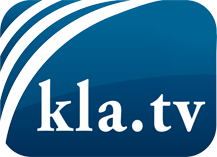 was die Medien nicht verschweigen sollten ...wenig Gehörtes vom Volk, für das Volk ...tägliche News ab 19:45 Uhr auf www.kla.tvDranbleiben lohnt sich!Kostenloses Abonnement mit wöchentlichen News per E-Mail erhalten Sie unter: www.kla.tv/aboSicherheitshinweis:Gegenstimmen werden leider immer weiter zensiert und unterdrückt. Solange wir nicht gemäß den Interessen und Ideologien der Systempresse berichten, müssen wir jederzeit damit rechnen, dass Vorwände gesucht werden, um Kla.TV zu sperren oder zu schaden.Vernetzen Sie sich darum heute noch internetunabhängig!
Klicken Sie hier: www.kla.tv/vernetzungLizenz:    Creative Commons-Lizenz mit Namensnennung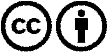 Verbreitung und Wiederaufbereitung ist mit Namensnennung erwünscht! Das Material darf jedoch nicht aus dem Kontext gerissen präsentiert werden. Mit öffentlichen Geldern (GEZ, Serafe, GIS, ...) finanzierte Institutionen ist die Verwendung ohne Rückfrage untersagt. Verstöße können strafrechtlich verfolgt werden.